RESILIATION DE MON CONTRAT D’ABONNEMENT EAUMr et/ou Mme : Nouvelle adresse : Code postal :                                    Ville : TEL :                                           MOB : Conditions générales : L’abonné résilie par la signature du présent document, son abonnement soumis aux conditions définies dans le règlement du service de l’eau pour l’adresse ci-dessous :N°                  Rue                                                                                 à KINGERSHEIMÉtage           Appartement N°   Agissant en qualité de :  			  Locataire	                Propriétaire	                	Gestionnaire Nom, Prénom du propriétaire ou du gestionnaire et adresse (obligatoires) :                      COMPTEUR N°	                      RELEVE à :                            M3Les informations recueillies font l’objet d’un traitement informatique destiné à établir votre consommation d’eau et la facturation qui en découle. Elles serviront également à vous transmettre personnellement les informations que souhaite vous communiquer  destinataires des données, sont les agents de la commune chargés des opérations administratives et comptables, les services du Trésor Public, chargés du recouvrement, les services de l’Etat habilités à exercer une tutelle ou un contrôle en la matière, et le Cabinet du Maire. Conformément à la loi informatique et liberté du 06 janvier 1978, vous bénéficiez d’un droit d’accès et de rectification aux informations qui vous concernent. Si vous souhaitez exercer ce droit et obtenir communication des informations vous concernant, veuillez vous adresser au service des eaux de la Ville de Kingersheim. Vous pouvez également, pour des motifs légitimes, vous opposez au traitement, par la Cabinet du Maire des donnés vous concernant.Fait à, 			Le				Signatures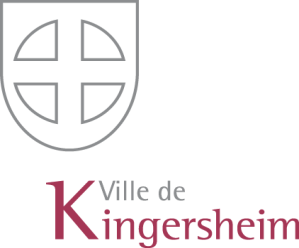 Site n° 